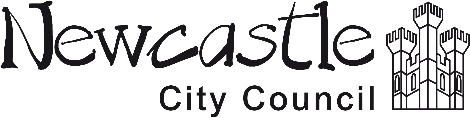 School Effectiveness SEN  2021/22 SEN diary dates SENCO Networks 	Venue: Either Hadrian School or via Teams, 3.45pm-5.30pm          Tuesday 28 September 2021 Wednesday 24 November 2021 Tuesday 25 January 2022 Wednesday 23 March 2022 Thursday 19 May 2022 Tuesday 5 July 2022  SEN Teaching Assistant Network       Venue: Benfield School, 2.15pm – 3.30pmTuesday 16 November 2021 – focus to be confirmedWednesday 16 March 2022– focus to be confirmedThursday 16 June 2022– focus to be confirmed					SEN surgeryVenue: to be confirmed, 1pm-5pmWednesday 13 October 2021           Tuesday 7 December 2021Wednesday 2 February 2022Thursday 17 March 2022Tuesday 10 May 2022Wednesday 13 July 2022                  Any queries to Sue 2115337 or Jill 2774609sue.alexander@newcastle.gov.uk or jill.tough@newcastle.gov.uk